EDUCATIONPlease list any foreign languages spoken and the level of competence.PRESENT OR LAST EMPLOYERAre you currently employed?		YES/NOFULL EMPLOYMENT HISTORYPlease give details of your past employment, excluding your present or last employer, stating the most recent first. PLEASE EXPLAIN ANY GAPS IN EMPLOYMENT.DECLARATIONI declare that the information given in this form is complete and accurate. I understand that any false information or deliberate omissions will disqualify me from employment or may render me liable to summary dismissalI consent to these details being held in confidence by the Company, for the purposes of assessing this application, ongoing personnel administration (where applicable) and any other purposes detailed in this application.DISCLOSURESGiven the nature of the job applied for, in the event that I am offered the position, I understand that any offer of employment is subject to information on my criminal record being disclosed to the Company by the Disclosure and Barring Service (DBS).I have been given a copy of the Company’s Equal Opportunities Policy, which includes information relating to the recruitment of ex-offenders.REFERENCESPlease give the names of two people (one of which should be your present or most recent employer) whom we may approach for a reference.Can we approach your current employer before an offer of employment is made?	  YES/NOSOURCE OF APPLICATIONHow did you hear of this vacancy?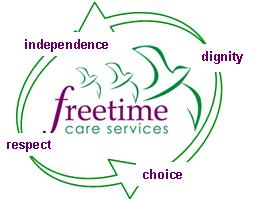 EMPLOYMENT  APPLICATION   FORMEMPLOYMENT  APPLICATION   FORMEMPLOYMENT  APPLICATION   FORMEMPLOYMENT  APPLICATION   FORMEMPLOYMENT  APPLICATION   FORMEMPLOYMENT  APPLICATION   FORMEMPLOYMENT  APPLICATION   FORMEMPLOYMENT  APPLICATION   FORMEMPLOYMENT  APPLICATION   FORMEMPLOYMENT  APPLICATION   FORMEMPLOYMENT  APPLICATION   FORMEMPLOYMENT  APPLICATION   FORMPOSITION APPLIED FOR:POSITION APPLIED FOR:POSITION APPLIED FOR:POSITION APPLIED FOR:POSITION APPLIED FOR:The following information will be treated in the strictest confidence.The following information will be treated in the strictest confidence.The following information will be treated in the strictest confidence.The following information will be treated in the strictest confidence.The following information will be treated in the strictest confidence.The following information will be treated in the strictest confidence.The following information will be treated in the strictest confidence.The following information will be treated in the strictest confidence.The following information will be treated in the strictest confidence.The following information will be treated in the strictest confidence.The following information will be treated in the strictest confidence.The following information will be treated in the strictest confidence.The following information will be treated in the strictest confidence.The following information will be treated in the strictest confidence.PERSONALPERSONALPERSONALPERSONALPERSONALPERSONALPERSONALPERSONALPERSONALPERSONALPERSONALPERSONALPERSONALPERSONAL(Please complete this section CLEARLY and in BLOCK CAPITALS)(Please complete this section CLEARLY and in BLOCK CAPITALS)(Please complete this section CLEARLY and in BLOCK CAPITALS)(Please complete this section CLEARLY and in BLOCK CAPITALS)(Please complete this section CLEARLY and in BLOCK CAPITALS)(Please complete this section CLEARLY and in BLOCK CAPITALS)(Please complete this section CLEARLY and in BLOCK CAPITALS)(Please complete this section CLEARLY and in BLOCK CAPITALS)(Please complete this section CLEARLY and in BLOCK CAPITALS)(Please complete this section CLEARLY and in BLOCK CAPITALS)(Please complete this section CLEARLY and in BLOCK CAPITALS)(Please complete this section CLEARLY and in BLOCK CAPITALS)(Please complete this section CLEARLY and in BLOCK CAPITALS)(Please complete this section CLEARLY and in BLOCK CAPITALS)Surname:Surname:First Name(s):First Name(s):First Name(s):First Name(s):Address:Address:Postcode: Postcode: Postcode: Postcode: Mobile No:Mobile No:Mobile No:Mobile No:Mobile No:Mobile No:Mobile No:Landline No:Landline No:Landline No:Landline No:Landline No:Landline No:Landline No:Date of Birth:Date of Birth:Date of Birth:Date of Birth:Date of Birth:Date of Birth:Date of Birth:National Insurance No: National Insurance No: National Insurance No: National Insurance No: National Insurance No: National Insurance No: National Insurance No: E-mail address: E-mail address: E-mail address: E-mail address: E-mail address: E-mail address: E-mail address: E-mail address: E-mail address: E-mail address: E-mail address: E-mail address: E-mail address: E-mail address: Full Driving Licence:Full Driving Licence:Full Driving Licence:YES/NOYES/NOYES/NOYES/NODo you have a Bank Account?Do you have a Bank Account?Do you have a Bank Account?Do you have a Bank Account?Do you have a Bank Account?YES/NOYES/NOEndorsements:Endorsements:Endorsements:YES/NOYES/NOYES/NOYES/NODo you hold an E U passport?Do you hold an E U passport?Do you hold an E U passport?Do you hold an E U passport?Do you hold an E U passport?YES/NOYES/NOIf YES, give datesIf YES, give datesIf YES, give datesAre you involved in any activity which might limit your availability to work or your working hours e.g. local government?Are you involved in any activity which might limit your availability to work or your working hours e.g. local government?Are you involved in any activity which might limit your availability to work or your working hours e.g. local government?Are you involved in any activity which might limit your availability to work or your working hours e.g. local government?Are you involved in any activity which might limit your availability to work or your working hours e.g. local government?Are you involved in any activity which might limit your availability to work or your working hours e.g. local government?Are you involved in any activity which might limit your availability to work or your working hours e.g. local government?Are you involved in any activity which might limit your availability to work or your working hours e.g. local government?Are you involved in any activity which might limit your availability to work or your working hours e.g. local government?Are you involved in any activity which might limit your availability to work or your working hours e.g. local government?Are you involved in any activity which might limit your availability to work or your working hours e.g. local government?YES/NOYES/NOYES/NOIf YES, please give full details.If YES, please give full details.If YES, please give full details.If YES, please give full details.Are you subject to any restrictions or covenants which might restrict your working activities?Are you subject to any restrictions or covenants which might restrict your working activities?Are you subject to any restrictions or covenants which might restrict your working activities?Are you subject to any restrictions or covenants which might restrict your working activities?Are you subject to any restrictions or covenants which might restrict your working activities?Are you subject to any restrictions or covenants which might restrict your working activities?Are you subject to any restrictions or covenants which might restrict your working activities?Are you subject to any restrictions or covenants which might restrict your working activities?Are you subject to any restrictions or covenants which might restrict your working activities?Are you subject to any restrictions or covenants which might restrict your working activities?Are you subject to any restrictions or covenants which might restrict your working activities?YES/NOYES/NOYES/NOIf YES, please give full detailsIf YES, please give full detailsIf YES, please give full detailsIf YES, please give full detailsAre you willing to work overtime and weekends if required?Are you willing to work overtime and weekends if required?Are you willing to work overtime and weekends if required?Are you willing to work overtime and weekends if required?Are you willing to work overtime and weekends if required?Are you willing to work overtime and weekends if required?Are you willing to work overtime and weekends if required?Are you willing to work overtime and weekends if required?Are you willing to work overtime and weekends if required?Are you willing to work overtime and weekends if required?Are you willing to work overtime and weekends if required?YES/NOYES/NOYES/NOPlease give details of any days/hours you are not available to work Please give details of any days/hours you are not available to work Please give details of any days/hours you are not available to work Please give details of any days/hours you are not available to work Please give details of any days/hours you are not available to work Please give details of any days/hours you are not available to work Please give details of any days/hours you are not available to work Please give details of any days/hours you are not available to work Are you looking for full or part time work? If part time how many days/hours per week (approx) Full time hours are 30 per week worked any 5 days from 7. Are you looking for full or part time work? If part time how many days/hours per week (approx) Full time hours are 30 per week worked any 5 days from 7. Are you looking for full or part time work? If part time how many days/hours per week (approx) Full time hours are 30 per week worked any 5 days from 7. Are you looking for full or part time work? If part time how many days/hours per week (approx) Full time hours are 30 per week worked any 5 days from 7. Are you looking for full or part time work? If part time how many days/hours per week (approx) Full time hours are 30 per week worked any 5 days from 7. Are you looking for full or part time work? If part time how many days/hours per week (approx) Full time hours are 30 per week worked any 5 days from 7. Are you looking for full or part time work? If part time how many days/hours per week (approx) Full time hours are 30 per week worked any 5 days from 7. Are you looking for full or part time work? If part time how many days/hours per week (approx) Full time hours are 30 per week worked any 5 days from 7. F/TP/T   …….. hoursF/TP/T   …….. hoursF/TP/T   …….. hoursF/TP/T   …….. hoursF/TP/T   …….. hoursF/TP/T   …….. hoursThis post is exempt from the Rehabilitation of Offenders Act 1974. Have you at any time been convicted of or cautioned in respect of any criminal offence?   If yes, please provide details:Your application for this post will be subject to a satisfactory enhanced DBS check This post is exempt from the Rehabilitation of Offenders Act 1974. Have you at any time been convicted of or cautioned in respect of any criminal offence?   If yes, please provide details:Your application for this post will be subject to a satisfactory enhanced DBS check This post is exempt from the Rehabilitation of Offenders Act 1974. Have you at any time been convicted of or cautioned in respect of any criminal offence?   If yes, please provide details:Your application for this post will be subject to a satisfactory enhanced DBS check This post is exempt from the Rehabilitation of Offenders Act 1974. Have you at any time been convicted of or cautioned in respect of any criminal offence?   If yes, please provide details:Your application for this post will be subject to a satisfactory enhanced DBS check This post is exempt from the Rehabilitation of Offenders Act 1974. Have you at any time been convicted of or cautioned in respect of any criminal offence?   If yes, please provide details:Your application for this post will be subject to a satisfactory enhanced DBS check This post is exempt from the Rehabilitation of Offenders Act 1974. Have you at any time been convicted of or cautioned in respect of any criminal offence?   If yes, please provide details:Your application for this post will be subject to a satisfactory enhanced DBS check This post is exempt from the Rehabilitation of Offenders Act 1974. Have you at any time been convicted of or cautioned in respect of any criminal offence?   If yes, please provide details:Your application for this post will be subject to a satisfactory enhanced DBS check This post is exempt from the Rehabilitation of Offenders Act 1974. Have you at any time been convicted of or cautioned in respect of any criminal offence?   If yes, please provide details:Your application for this post will be subject to a satisfactory enhanced DBS check This post is exempt from the Rehabilitation of Offenders Act 1974. Have you at any time been convicted of or cautioned in respect of any criminal offence?   If yes, please provide details:Your application for this post will be subject to a satisfactory enhanced DBS check This post is exempt from the Rehabilitation of Offenders Act 1974. Have you at any time been convicted of or cautioned in respect of any criminal offence?   If yes, please provide details:Your application for this post will be subject to a satisfactory enhanced DBS check This post is exempt from the Rehabilitation of Offenders Act 1974. Have you at any time been convicted of or cautioned in respect of any criminal offence?   If yes, please provide details:Your application for this post will be subject to a satisfactory enhanced DBS check YES/NOYES/NOYES/NOIf YES, please give full detailsIf YES, please give full detailsIf YES, please give full detailsIf YES, please give full detailsAs part of the application process, you must fully complete the attached Pre-Employment Medical Questionnaire. Are you prepared to undergo a medical examination prior to employment?As part of the application process, you must fully complete the attached Pre-Employment Medical Questionnaire. Are you prepared to undergo a medical examination prior to employment?As part of the application process, you must fully complete the attached Pre-Employment Medical Questionnaire. Are you prepared to undergo a medical examination prior to employment?As part of the application process, you must fully complete the attached Pre-Employment Medical Questionnaire. Are you prepared to undergo a medical examination prior to employment?As part of the application process, you must fully complete the attached Pre-Employment Medical Questionnaire. Are you prepared to undergo a medical examination prior to employment?As part of the application process, you must fully complete the attached Pre-Employment Medical Questionnaire. Are you prepared to undergo a medical examination prior to employment?As part of the application process, you must fully complete the attached Pre-Employment Medical Questionnaire. Are you prepared to undergo a medical examination prior to employment?As part of the application process, you must fully complete the attached Pre-Employment Medical Questionnaire. Are you prepared to undergo a medical examination prior to employment?As part of the application process, you must fully complete the attached Pre-Employment Medical Questionnaire. Are you prepared to undergo a medical examination prior to employment?As part of the application process, you must fully complete the attached Pre-Employment Medical Questionnaire. Are you prepared to undergo a medical examination prior to employment?As part of the application process, you must fully complete the attached Pre-Employment Medical Questionnaire. Are you prepared to undergo a medical examination prior to employment?YES/NOYES/NOYES/NOHave you ever worked for this business before?Have you ever worked for this business before?Have you ever worked for this business before?Have you ever worked for this business before?Have you ever worked for this business before?Have you ever worked for this business before?Have you ever worked for this business before?Have you ever worked for this business before?Have you ever worked for this business before?Have you ever worked for this business before?Have you ever worked for this business before?YES/NOYES/NOYES/NOAre you related to any person employed by this business?Are you related to any person employed by this business?Are you related to any person employed by this business?Are you related to any person employed by this business?Are you related to any person employed by this business?Are you related to any person employed by this business?Are you related to any person employed by this business?Are you related to any person employed by this business?Are you related to any person employed by this business?Are you related to any person employed by this business?Are you related to any person employed by this business?YES/NOYES/NOYES/NOIf YES, please give full details:If YES, please give full details:If YES, please give full details:If YES, please give full details:Have you applied for employment with this business before?Have you applied for employment with this business before?Have you applied for employment with this business before?Have you applied for employment with this business before?Have you applied for employment with this business before?Have you applied for employment with this business before?Have you applied for employment with this business before?Have you applied for employment with this business before?Have you applied for employment with this business before?Have you applied for employment with this business before?Have you applied for employment with this business before?YES/NOYES/NOYES/NODo you need a work permit to take up employment in the ?Do you need a work permit to take up employment in the ?Do you need a work permit to take up employment in the ?Do you need a work permit to take up employment in the ?Do you need a work permit to take up employment in the ?Do you need a work permit to take up employment in the ?Do you need a work permit to take up employment in the ?Do you need a work permit to take up employment in the ?Do you need a work permit to take up employment in the ?Do you need a work permit to take up employment in the ?Do you need a work permit to take up employment in the ?YES/NOYES/NOYES/NOHow much notice are you required to give to your current employer?How much notice are you required to give to your current employer?How much notice are you required to give to your current employer?How much notice are you required to give to your current employer?How much notice are you required to give to your current employer?How much notice are you required to give to your current employer?How much notice are you required to give to your current employer?How much notice are you required to give to your current employer?How much notice are you required to give to your current employer?Schools attended since age 11FromToExaminations and ResultsExaminations and ResultsCollege or UniversityFromToCourses and ResultsCourses and ResultsFurther Formal TrainingFromToDiploma/QualificationDiploma/QualificationJob related Training CoursesName of OrganisationDateSubjectSubjectSubjectPlease give details of membership of any technical or professional associations.Please give details of membership of any technical or professional associations.Please give details of membership of any technical or professional associations.Please give details of membership of any technical or professional associations.Name of present or last employer:Name of present or last employer:Name of present or last employer:Name of present or last employer:Name of present or last employer:Name of present or last employer:Address:Telephone No:Telephone No:Nature of business:Nature of business:Nature of business:Nature of business:Job title and a brief description of your duties:Job title and a brief description of your duties:Job title and a brief description of your duties:Job title and a brief description of your duties:Job title and a brief description of your duties:Job title and a brief description of your duties:Job title and a brief description of your duties:Reason for leaving (if applicable)Reason for leaving (if applicable)Reason for leaving (if applicable)Reason for leaving (if applicable)Reason for leaving (if applicable)Length of serviceLength of serviceLength of serviceFrom:From:From:From:From:To:Name and address of employerDatesPosition held/Main dutiesReason for leavingName and address of employerDatesPosition held/Main dutiesReason for leavingINTERESTS, ACHIEVEMENTS, LEISURE ACTIVITIES (e.g. hobbies, sports, club memberships)SUPPLEMENTARY INFORMATION Why have you applied for this position and what do you think you can contribute to the company? Think about; past achievements, future aspirations, personal strengths, specific skills.                                                                                                                         (if required, continue on a separate sheet)Signature:Date:Name:Name:Position:Position:Address:Address:Tel. No:Tel. No:Email:Email: 